ScopeThis document provides a summary for Revision 1 of Recommendation ITU R M.2012 of the information as requested in IMT-ADV/25 Section 3 Revision process in the case of existing IMT-Advanced technologies for Updates requiring a modification of the GCS or the DIS.ConclusionsFollowing the procedure for the development of draft revisions of Recommendation ITU-R M.2012 as defined in Document ITU-R IMT-ADV/25, ITU-R Working Party 5D reviewed the proposed updates of “LTE-Advanced” and “WirelessMAN-Advanced” toward Revision 1 of Recommendation ITU-R M.2012, and the evaluation results in the compliance templates provided by the respective GCS Proponents.ITU-R Working Party 5D confirms:The conclusions of Step 7 for “LTE-Advanced” expressed in Report ITU-R M.2198 remain valid for the proposed update of “LTE-Advanced” toward Revision 1 of Recommendation ITU-R M.2012.The conclusions of Step 7 for “WirelessMAN-Advanced” expressed in Report ITU-R M.2198 remain valid for the proposed update of “WirelessMAN-Advanced” toward Revision 1 of Recommendation ITU-R M.2012.Therefore in consideration of the procedure for the development of draft revisions of Recommendation ITU-R M.2012 as defined in Document ITU-R IMT-ADV/25, ITU-R Working Party 5D concludes that both of the proposed updates are accepted for inclusion in the draft Revision 1 of Recommendation ITU-R M.2012.Materials of the proposed updatesFor recording purpose, the materials including proposed updates of “LTE-Advanced” and “WirelessMAN-Advanced” toward Revision 1 of Recommendation ITU-R M.2012 and the evaluation results in the compliance templates provided by the respective GCS Proponents are embedded in this document.The proposed update of “LTE-Advanced” including a summary and the compliance templates provided by its GCS Proponents:The proposed update of “WirelessMAN-Advanced” including a summary and the compliance templates provided by its GCS Proponents:______________Radiocommunication Study Groups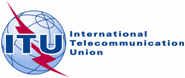 Source:	Document 5D/TEMP/196(Rev.1)Document IMT-ADV/27-ESource:	Document 5D/TEMP/196(Rev.1)22 July 2013Source:	Document 5D/TEMP/196(Rev.1)English onlyWorking Party 5DWorking Party 5DConclusion on acceptability of the proposed updates for inclusion in the draft revision of Recommendation ITU-R M.2012Conclusion on acceptability of the proposed updates for inclusion in the draft revision of Recommendation ITU-R M.2012